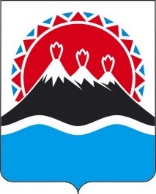 П О С Т А Н О В Л Е Н И ЕПРАВИТЕЛЬСТВАКАМЧАТСКОГО КРАЯПРАВИТЕЛЬСТВО ПОСТАНОВЛЯЕТ:1. Внести в приложения 1-3 к постановлению Правительства Камчатского края от 25.06.2014 № 271-П «Об установлении размеров региональных стандартов стоимости жилищно-коммунальных услуг и признании утратившими силу отдельных постановлений Правительства Камчатского края» изменение согласно приложению к настоящему постановлению. 2. Настоящее постановление вступает в силу после дня его официального опубликования и распространяется на правоотношения, возникшие с 1 июля 2023 года.Размеры региональных стандартов стоимости жилищно-коммунальных услуг для нанимателей (пользователей) жилых помещений, членов жилищных кооперативов (в рублях)Обозначения:* - жилищные услуги** – коммунальные услуги*** – твердое топливоРазмеры региональных стандартов стоимости жилищно-коммунальных услуг для собственников жилых помещений (в рублях)Обозначения:* - жилищные услуги** – коммунальные услуги*** – твердое топливоРазмеры региональных стандартов стоимости жилищно-коммунальных услуг для собственников жилых помещений (жилых домов), которые не обязаны вносить взносы на капитальный ремонт  (в рублях)Обозначения:* - жилищные услуги** – коммунальные услуги*** – твердое топливо                                                                                                                                                                                           ».[Дата регистрации] № [Номер документа]г. Петропавловск-КамчатскийО внесении изменений в приложения 1-3 к постановлению Правительства Камчатского края от 25.06.2014 № 271-П «Об установлении размеров региональных стандартов стоимости жилищно-коммунальных услуг и признании утратившими силу отдельных постановлений Правительства Камчатского края»Председатель Правительства Камчатского края[горизонтальный штамп подписи 1]Е.А. ЧекинПриложение к постановлениюПриложение к постановлениюПриложение к постановлениюПриложение к постановлениюПравительства Камчатского краяПравительства Камчатского краяПравительства Камчатского краяПравительства Камчатского краяот[REGDATESTAMP]№[REGNUMSTAMP]«Приложение 1 к постановлению«Приложение 1 к постановлению«Приложение 1 к постановлению«Приложение 1 к постановлениюПравительства Камчатского краяПравительства Камчатского краяПравительства Камчатского краяПравительства Камчатского краяот2525[RE25GDATESTAMP]№[2EGNUMSTAMP]№п/пНаименование муниципального образованияна одиноко проживающего гражданинана одиноко проживающего гражданинана одиноко проживающего гражданинана одиноко проживающего гражданинана одиноко проживающего гражданинана одиноко проживающего гражданинана одиноко проживающего гражданинана одного члена семьи, состоящей из двух человекна одного члена семьи, состоящей из двух человекна одного члена семьи, состоящей из двух человекна одного члена семьи, состоящей из двух человекна одного члена семьи, состоящей из двух человекна одного члена семьи, состоящей из двух человекна одного члена семьи, состоящей из двух человек№п/пНаименование муниципального образованиямногоквартирные домамногоквартирные домамногоквартирные домажилые дома индивидуального жилищного фондажилые дома индивидуального жилищного фондажилые дома индивидуального жилищного фондажилые дома индивидуального жилищного фондамногоквартирные домамногоквартирные домамногоквартирные домажилые дома индивидуального жилищного фондажилые дома индивидуального жилищного фондажилые дома индивидуального жилищного фондажилые дома индивидуального жилищного фонда№п/пНаименование муниципального образованияВсегов том числев том числеВсегов том числев том числев том числеВсегов том числев том числеВсегов том числев том числев том числе№п/пНаименование муниципального образованияВсегоЖУ*КУ**ВсегоЖУ*ТТ***КУ**ВсегоЖУ*КУ**ВсегоЖУ*ТТ***КУ**123456789101112131415161.Петропавловск-Камчатский городской округ44831923256078200782353812292309588005882.Вилючинский городской округ2343130110420000165383182200003.Елизовский муниципальный район3.1.Елизовское городское поселение3944203519097465067547112960130016604832043155173.2.Вулканное городское поселение367120071664000026971282141500003.3.Начикинское сельское поселение199910259747693826754857138565573050305343156623.4.Новолесновское сельское поселение37592399136079103736754783264915331116514223943155883.5.Корякское сельское поселение308816341454760397675475222541044121048846243155073.6.Раздольненское сельское поселение2486146410221082116096617139357788467507713.7.Пионерское сельское поселение2684162410607808415675463918541038816501226543154323.8.Новоавачинское сельское поселение23401439901758118867546391576919657487912043154443.9.Николаевское сельское поселение28631768109580221726754109619811129852532611043159013.10.Паратунское сельское поселение2312105712557613548638568016876751012491635140804854.Мильковский муниципальный район4.1.Мильковское сельское поселение36271589203880742167031827285810151843526313844926334.2.Атласовское сельское поселение785078576460703161553405344912044924205.Усть-Большерецкий муниципальный район5.1.Усть-Большерецкое сельское поселение258313871196329843219139531838886952225427612207585.2.Октябрьское городское поселение26971501119628840191397119069599471996012207765.3.Кавалерское сельское поселение21481223925335264119137981463781682223341012206035.4.Апачинское сельское поселение2217103611811713588011251600662938130737609315.5.Озерновское городское поселение37421189255300002590760183000005.6.Запорожское сельское поселение1546664882151663408821112424688109340506886.Быстринский муниципальный район6.1.Эссовское сельское поселение149401494142500142512450124512310012316.2.Анавгайское сельское поселение10720107210170010178270827821008217.Усть-Камчатский муниципальный район7.1.Усть-Камчатское сельское поселение35521903164936511392340117226701216145425618914959777.2.Ключевское сельское поселение29682090878320027923405812020133568520609014954757.3.Козыревское сельское поселение21521361791337119823408331466870596221012714955888.Соболевский муниципальный район8.1.Соболевское сельское поселение14899545354273036006739506103402729023004298.2.Устьевое сельское поселение12130121345170360091796209622972023006728.3.Крутогоровское сельское поселение1782726105643780360077813264648622884023005848.4.Населенный пункт "поселок Ичинский"4135041354135036005352640026402640023003409.Алеутский муниципальный округ9.1.Никольское сельское поселение628714354852833136740589045509303620546236473169510.Городской округ "поселок Палана"4886280220844678114625789543680179018903139732164776011.Олюторский муниципальный район11.1.Сельское поселение "село Вывенка"48980489848980436453431280312831280278834011.2.Сельское поселение "село Хаилино"9870987476904094675787078730960261548111.3.Сельское поселение "село Тиличики"146451495047189040945341102361741304690261534111.4.Сельское поселение "село Пахачи"97321952470521409459076321742303221261539611.5.Сельское поселение "село Средние Пахачи"46280462846280409453429560295629560261534111.6.Сельское поселение "село Апука"7890789506204364698559055932920278850411.7.Сельское поселение "село Ачайваям"89247845500147436459069247645323147278839612.Карагинский муниципальный район12.1.Сельское поселение "поселок Оссора"2176630154674972846505708173540313324851181415651412.2.Сельское поселение "село Карага"12041641040737616465057079911648274833164415651312.3.Сельский населенный пункт "село Кострома"1285388897956038886385349912946976153294551934012.4.Сельское поселение "село Тымлат"1183249934606224949158989732497244093249314070412.5.Сельское поселение "село Ильпырский"573730570757243051055893695303665368730326139612.6.Сельское поселение "село Ивашка"89745852286945228953569345648184845146234113.Пенжинский муниципальный район13.1.Сельское поселение "село Каменское"110716294511081620946904162742905162074313.2.Сельское поселение "село Манилы"94522923602322509990274422722398822325770913.3.Сельское поселение "село Слаутное"8340834591405099815633063338780325762113.4.Сельское поселение "село Таловка"43150431543150378053527550275527550241534013.5.Сельское поселение "село Аянка"83908395350053563806383400034013.6.Населенный пункт "село Оклан"43150431543150378053527550275527550241534013.7.Населенный пункт "село Парень"43150431543150378053527550275527550241534014.Тигильский муниципальный район14.1.Сельское поселение "село Тигиль"254112771264618012534324603188581610693972801276240914.2.Сельское поселение "село Седанка"839293546388119631505355421953472478126201333914.3.Сельское поселение "село Воямполка"36850368536850315053523530235323530201334014.4.Сельское поселение "село Ковран"740194546525114545715354941473473376115292134014.5.Сельское поселение "село Хайрюзово"4694194675467504140535299813298529850264534014.6.Сельское поселение "село Усть-Хайрюзово"2672110515674850139406964220787061372313689260044714.7.Сельское поселение "село Лесная"4159244135415924360053526551526402655152300340№п/пНаименование муниципального образованияна одного члена семьи, состоящей из трех и более человекна одного члена семьи, состоящей из трех и более человекна одного члена семьи, состоящей из трех и более человекна одного члена семьи, состоящей из трех и более человекна одного члена семьи, состоящей из трех и более человекна одного члена семьи, состоящей из трех и более человекна одного члена семьи, состоящей из трех и более человек№п/пНаименование муниципального образованиямногоквартирные домамногоквартирные домамногоквартирные домажилые дома индивидуального жилищного фондажилые дома индивидуального жилищного фондажилые дома индивидуального жилищного фондажилые дома индивидуального жилищного фонда№п/пНаименование муниципального образованияВсегов том числев том числеВсегов том числев том числев том числе№п/пНаименование муниципального образованияВсегоЖУ*КУ**ВсегоЖУ*ТТ***КУ**12171819202122231.Петропавловск-Камчатский городской округ31779612216515005152.Вилючинский городской округ139065173900003.Елизовский муниципальный район3.1.Елизовское городское поселение2584101715673821033774443.2.Вулканное городское поселение23241003132100003.3.Начикинское сельское поселение115158057140084133775903.4.Новолесновское сельское поселение222412001024407918733775153.5.Корякское сельское поселение1936817111938404933774143.6.Раздольненское сельское поселение141973268775658069812171819202122233.7.Пионерское сельское поселение1537812725394620833773613.8.Новоавачинское сельское поселение128571956638429433773713.9.Николаевское сельское поселение164488476042918633778283.10.Паратунское сельское поселение1449528921387935431923334.Мильковский муниципальный район4.1.Мильковское сельское поселение25657941771418310835155604.2.Атласовское сельское поселение44004403863035153485.Усть-Большерецкий муниципальный район5.1.Усть-Большерецкое сельское поселение155469486018582169576855.2.Октябрьское городское поселение1603751852156008567045.3.Кавалерское сельское поселение120261259018083209575315.4.Апачинское сельское поселение1364518846115229408585.5.Озерновское городское поселение2147595155200005.6.Запорожское сельское поселение94733261593231706156.Быстринский муниципальный район6.1.Эссовское сельское поселение11520115211580011586.2.Анавгайское сельское поселение7360736748007487.Усть-Камчатский муниципальный район7.1.Усть-Камчатское сельское поселение2333951138221446911709057.2.Ключевское сельское поселение1656104561116237011703837.3.Козыревское сельское поселение120468152317659911704968.Соболевский муниципальный район8.1.Соболевское сельское поселение7444772672137018003378.2.Устьевое сельское поселение86708672380018005808.3.Крутогоровское сельское поселение11523637892311018005118.4.Населенный пункт "поселок Ичинский"2067020672067018002679.Алеутский муниципальный округ9.1.Никольское сельское поселение38847353149436136370262310.Городской округ "поселок Палана"3218140118172549573128968711.Олюторский муниципальный район11.1.Сельское поселение "село Вывенка"24490244924490218226711.2.Сельское поселение "село Хаилино"712071224550204740811.3.Сельское поселение "село Тиличики"965302663240490204726711.4.Сельское поселение "село Пахачи"68521664239021204732211.5.Сельское поселение "село Средние Пахачи"23140231423140204726711.6.Сельское поселение "село Апука"472047226130218243111.7.Сельское поселение "село Ачайваям"61747570255247218232312.Карагинский муниципальный район12.1.Сельское поселение "поселок Оссора"156731512523835142325344012.2.Сельское поселение "село Карага"9111647473856164325343912.3.Сельский населенный пункт "село Кострома"8792576224844257431926812.4.Сельское поселение "село Тымлат"8942496453338249245763212.5.Сельское поселение "село Ильпырский"2911302881290530255232312.6.Сельское поселение "село Ивашка"61745572145745114526713.Пенжинский муниципальный район13.1.Сельское поселение "село Каменское"827162665828162066613.2.Сельское поселение "село Манилы"66822646320722254963613.3.Сельское поселение "село Слаутное"558055830970254954813.4.Сельское поселение "село Таловка"21570215721570189026713.5.Сельское поселение "село Аянка"56305632670026713.6.Населенный пункт "село Оклан"21570215721570189026713.7.Населенный пункт "село Парень"21570215721570189026714.Тигильский муниципальный район14.1.Сельское поселение "село Тигиль"16356389973124626216233614.2.Сельское поселение "село Седанка"429157272194098157526714.3.Сельское поселение "село Воямполка"18420184218420157526714.4.Сельское поселение "село Ковран"4011292722656104228626614.5.Сельское поселение "село Хайрюзово"234710233723370207026714.6.Сельское поселение "село Усть-Хайрюзово"18525531299247969203537514.7.Сельское поселение "село Лесная"20791220672079121800267«Приложение 2 к постановлению«Приложение 2 к постановлению«Приложение 2 к постановлению«Приложение 2 к постановлениюПравительства Камчатского краяПравительства Камчатского краяПравительства Камчатского краяПравительства Камчатского края2525[Rот                               №№п/пНаименование муниципального образованияна одиноко проживающего гражданинана одиноко проживающего гражданинана одиноко проживающего гражданинана одиноко проживающего гражданинана одиноко проживающего гражданинана одиноко проживающего гражданинана одиноко проживающего гражданинана одного члена семьи, состоящей из двух человекна одного члена семьи, состоящей из двух человекна одного члена семьи, состоящей из двух человекна одного члена семьи, состоящей из двух человекна одного члена семьи, состоящей из двух человекна одного члена семьи, состоящей из двух человекна одного члена семьи, состоящей из двух человек№п/пНаименование муниципального образованиямногоквартирные домамногоквартирные домамногоквартирные домажилые дома индивидуального жилищного фондажилые дома индивидуального жилищного фондажилые дома индивидуального жилищного фондажилые дома индивидуального жилищного фондамногоквартирные домамногоквартирные домамногоквартирные домажилые дома индивидуального жилищного фондажилые дома индивидуального жилищного фондажилые дома индивидуального жилищного фондажилые дома индивидуального жилищного фонда№п/пНаименование муниципального образованияВсегов том числев том числеВсегов том числев том числев том числеВсегов том числев том числеВсегов том числев том числев том числе№п/пНаименование муниципального образованияВсегоЖУ*КУ**ВсегоЖУ*ТТ***КУ**ВсегоЖУ*КУ**ВсегоЖУ*ТТ***КУ**123456789101112131415161.Петропавловск-Камчатский городской округ44831923256078200782353812292309588005882.Вилючинский городской округ2521147910420000176794582200003.Елизовский муниципальный район3.1.Елизовское городское поселение3908199919097465067547112937127716604832043155173.2.Вулканное городское поселение363519711664000026741259141500003.3.Начикинское сельское поселение231313399747693826754857158585573050305343156623.4.Новолесновское сельское поселение3572221213607537067547832529141311164904043155893.5.Корякское сельское поселение319617421454754497675469323231113121048756243154983.6.Раздольненское сельское поселение26231601102210821160966180110237788467507723.7.Пионерское сельское поселение2821176110607589196675463919421126816488412543154443.8.Новоавачинское сельское поселение247715769017581188675463916641006658487912043154443.9.Николаевское сельское поселение30001905109580221726754109620691217852532611043159013.10.Паратунское сельское поселение2600134512557613548638568018718591012491635140804854.Мильковский муниципальный район4.1.Мильковское сельское поселение36271589203880742167031827285810151843526313844926334.2.Атласовское сельское поселение11813967857646070316157872535344912044924205.Усть-Большерецкий муниципальный район5.1.Усть-Большерецкое сельское поселение272715311196329843219139531930978952225427612207585.2.Октябрьское городское поселение284216461196288401913971199810529461996012207765.3.Кавалерское сельское поселение22491324925335264119137981528846682223341012206035.4.Апачинское сельское поселение2347116611811713588011251683745938130737609315.5.Озерновское городское поселение40081455255300002760930183000005.6.Запорожское сельское поселение19421060882151663408821365677688109340506886.Быстринский муниципальный район6.1.Эссовское сельское поселение1890396149414840014841498253124512390012396.2.Анавгайское сельское поселение1468396107210760010761080253827829008297.Усть-Камчатский муниципальный район7.1.Усть-Камчатское сельское поселение36461997164936511392340117227301275145525618914959777.2.Ключевское сельское поселение30962218878292102340581210114176841882014953877.3.Козыревское сельское поселение1753962791337119823408331211615596221012714955888.Соболевский муниципальный район8.1.Соболевское сельское поселение1586105153542730360067310126723402729023004298.2.Устьевое сельское поселение1609396121345170360091712152539622972023006728.3.Крутогоровское сельское поселение21761120105643780360077815777158622884023005848.4.Населенный пункт "поселок Ичинский"4135041354135036005352640026402640023003409.Алеутский муниципальный округ9.1.Никольское сельское поселение6587173548528331367405890474211213621546236473169510.Городской округ "поселок Палана"435122672084374721525789543338144818902544138164775911.Олюторский муниципальный район11.1.Сельское поселение "село Вывенка"529439648984898043645343381253312831280278834011.2.Сельское поселение "село Хаилино"1383396987476904094675104025378730960261548111.3.Сельское поселение "село Тиличики"143648695047189040945341084343741304690261534111.4.Сельское поселение "село Пахачи"136941795247052140945901016274742303221261539611.5.Сельское поселение "село Средние Пахачи"502439646284628040945343209253295629560261534111.6.Сельское поселение "село Апука"116239676650620436469879725354432920278850411.7.Сельское поселение "село Ачайваям"12884438455001474364590945300645323147278839612.Карагинский муниципальный район12.1.Сельское поселение "поселок Оссора"2226680154674972846505708176743513324851181415651412.2.Сельское поселение "село Карага"160056010407376164650570712444178274833164415651312.3.Сельский населенный пункт "село Кострома"1227330897950233086385349542576976116257551934012.4.Сельское поселение "село Тымлат"15796459346062249491589812265027244093249314070412.5.Сельское поселение "село Ильпырский"61334265707575330510561839482843664368730326139612.6.Сельское поселение "село Ивашка"12934418522869452289535946298648184845146234113.Пенжинский муниципальный район13.1.Сельское поселение "село Каменское"15035589451504558094611574157421158415074313.2.Сельское поселение "село Манилы"13414189236023225099902997275722398822325770913.3.Сельское поселение "село Слаутное"123039683459140509981588625363338780325762113.4.Сельское поселение "село Таловка"471139643154315037805353008253275527550241534013.5.Сельское поселение "село Аянка"1235396839535005358912536383400034013.6.Населенный пункт "село Оклан"43150431543150378053527550275527550241534013.7.Населенный пункт "село Парень"43150431543150378053527550275527550241534014.Тигильский муниципальный район14.1.Сельское поселение "село Тигиль"25841320126455268954028603191384410693554572257340914.2.Сельское поселение "село Седанка"1242696546396528031505357994523472532179201334014.3.Сельское поселение "село Воямполка"36850368536850315053523530235323530201334014.4.Сельское поселение "село Ковран"1284738546554434246675358414943473563241298234014.5.Сельское поселение "село Хайрюзово"46750467546750414053529850298529850264534014.6.Сельское поселение "село Усть-Хайрюзово"2963139615674885139410464222648921372315889262244714.7.Сельское поселение "село Лесная"4437302413541350360053528331932640264002300340№п/пНаименование муниципального образованияна одного члена семьи, состоящей из трех и более человекна одного члена семьи, состоящей из трех и более человекна одного члена семьи, состоящей из трех и более человекна одного члена семьи, состоящей из трех и более человекна одного члена семьи, состоящей из трех и более человекна одного члена семьи, состоящей из трех и более человекна одного члена семьи, состоящей из трех и более человек№п/пНаименование муниципального образованиямногоквартирные домамногоквартирные домамногоквартирные домажилые дома индивидуального жилищного фондажилые дома индивидуального жилищного фондажилые дома индивидуального жилищного фондажилые дома индивидуального жилищного фонда№п/пНаименование муниципального образованияВсегов том числев том числеВсегов том числев том числев том числе№п/пНаименование муниципального образованияВсегоЖУ*КУ**ВсегоЖУ*ТТ***КУ**12171819202122231.Петропавловск-Камчатский городской округ31779612216515005152.Вилючинский городской округ147973974000003.Елизовский муниципальный район3.1.Елизовское городское поселение256699915673821033774443.2.Вулканное городское поселение2306985132100003.3.Начикинское сельское поселение130866963940084133775903.4.Новолесновское сельское поселение2131110610253893033775163.5.Корякское сельское поселение1990871111938514933774253.6.Раздольненское сельское поселение14878016867565806983.7.Пионерское сельское поселение160588172438469833773713.8.Новоавачинское сельское поселение135478856638429433773713.9.Николаевское сельское поселение171395276142918633778283.10.Паратунское сельское поселение1593672921387935431923334.Мильковский муниципальный район4.1.Мильковское сельское поселение25657941771418310835155604.2.Атласовское сельское поселение6381984403863035153485.Усть-Большерецкий муниципальный район5.1.Усть-Большерецкое сельское поселение162676686018582169576855.2.Октябрьское городское поселение1676823853156008567045.3.Кавалерское сельское поселение125266259018083209575315.4.Апачинское сельское поселение1429583846115229408585.5.Озерновское городское поселение2280728155200005.6.Запорожское сельское поселение115553062593231706156.Быстринский муниципальный район6.1.Эссовское сельское поселение1350198115211470011476.2.Анавгайское сельское поселение934198736737007377.Усть-Камчатский муниципальный район7.1.Усть-Камчатское сельское поселение2380998138221446911709057.2.Ключевское сельское поселение172011096111484011703147.3.Козыревское сельское поселение100548152417659911704968.Соболевский муниципальный район8.1.Соболевское сельское поселение7935262672137018003378.2.Устьевое сельское поселение10651988672380018005808.3.Крутогоровское сельское поселение13495607892311018005118.4.Населенный пункт "поселок Ичинский"2067020672067018002679.Алеутский муниципальный округ9.1.Никольское сельское поселение40348863148436136370262310.Городской округ "поселок Палана"2950113318172083107128968711.Олюторский муниципальный район11.1.Сельское поселение "село Вывенка"2647198244924490218226711.2.Сельское поселение "село Хаилино"91019871224550204740811.3.Сельское поселение "село Тиличики"951288663240490204726711.4.Сельское поселение "село Пахачи"883219664239021204732211.5.Сельское поселение "село Средние Пахачи"2512198231423140204726711.6.Сельское поселение "село Апука"65919846126130218243111.7.Сельское поселение "село Ачайваям"815245570255247218232312.Карагинский муниципальный район12.1.Сельское поселение "поселок Оссора"159234012523835142325344012.2.Сельское поселение "село Карага"11093627473856164325343912.3.Сельский населенный пункт "село Кострома"8512296224815229431926712.4.Сельское поселение "село Тымлат"10924476453338249245763212.5.Сельское поселение "село Ильпырский"31092282881290530255232312.6.Сельское поселение "село Ивашка"815243572145745114526713.Пенжинский муниципальный район13.1.Сельское поселение "село Каменское"10253606651026360066613.2.Сельское поселение "село Манилы"866220646320722254963613.3.Сельское поселение "село Слаутное"75619855830970254954813.4.Сельское поселение "село Таловка"2355198215721570189026713.5.Сельское поселение "село Аянка"7611985632670026713.6.Населенный пункт "село Оклан"21570215721570189026713.7.Населенный пункт "село Парень"21570215721570189026714.Тигильский муниципальный район14.1.Сельское поселение "село Тигиль"16566609962797447201433614.2.Сельское поселение "село Седанка"6313582731982140157526714.3.Сельское поселение "село Воямполка"18420184218420157526714.4.Сельское поселение "село Ковран"6734002732803202233426714.5.Сельское поселение "село Хайрюзово"23370233723370207026714.6.Сельское поселение "село Усть-Хайрюзово"19976981299249669205237514.7.Сельское поселение "село Лесная"22191512068206701800267«Приложение 3 к постановлению«Приложение 3 к постановлению«Приложение 3 к постановлению«Приложение 3 к постановлениюПравительства Камчатского краяПравительства Камчатского краяПравительства Камчатского краяПравительства Камчатского края2525[RE25GDATESTAMP]   от                         №№п/пНаименование муниципального образованияна одиноко проживающего гражданинана одиноко проживающего гражданинана одиноко проживающего гражданинана одиноко проживающего гражданинана одиноко проживающего гражданинана одиноко проживающего гражданинана одиноко проживающего гражданинана одного члена семьи, состоящей из двух человекна одного члена семьи, состоящей из двух человекна одного члена семьи, состоящей из двух человекна одного члена семьи, состоящей из двух человекна одного члена семьи, состоящей из двух человекна одного члена семьи, состоящей из двух человекна одного члена семьи, состоящей из двух человек№п/пНаименование муниципального образованиямногоквартирные домамногоквартирные домамногоквартирные домажилые дома индивидуального жилищного фондажилые дома индивидуального жилищного фондажилые дома индивидуального жилищного фондажилые дома индивидуального жилищного фондамногоквартирные домамногоквартирные домамногоквартирные домажилые дома индивидуального жилищного фондажилые дома индивидуального жилищного фондажилые дома индивидуального жилищного фондажилые дома индивидуального жилищного фонда№п/пНаименование муниципального образованияВсегов том числев том числеВсегов том числев том числев том числеВсегов том числев том числеВсегов том числев том числев том числе№п/пНаименование муниципального образованияВсегоЖУ*КУ**ВсегоЖУ*ТТ***КУ**ВсегоЖУ*КУ**ВсегоЖУ*ТТ***КУ**123456789101112131415161.Петропавловск-Камчатский городской округ4087152725607820078232859762309588005882.Вилючинский городской округ2125108310420000151469282200003.Елизовский муниципальный район3.1.Елизовское городское поселение3512160319097465067547112684102416604832043155173.2.Вулканное городское поселение323915751664000024211006141500003.3.Начикинское сельское поселение19179439747693826754857133260273050305343156623.4.Новолесновское сельское поселение3176181613607537067547832276116011164904043155893.5.Корякское сельское поселение28001346145475449767546932070860121048756243154983.6.Раздольненское сельское поселение2227120510221082116096615487707788467507713.7.Пионерское сельское поселение242513651060758919667546391689873816488412543154443.8.Новоавачинское сельское поселение20811180901758118867546391411753658487912043154443.9.Николаевское сельское поселение2604150910958022172675410961816964852532611043159013.10.Паратунское сельское поселение220494912557613548638568016186061012491635140804854.Мильковский муниципальный район4.1.Мильковское сельское поселение3231119320388074216703182726057621843526313844926334.2.Атласовское сельское поселение785078576460703161553405344912044924205.Усть-Большерецкий муниципальный район5.1.Усть-Большерецкое сельское поселение233111351196329843219139531677725952225427612207585.2.Октябрьское городское поселение24461250119628840191397117457999461996012207765.3.Кавалерское сельское поселение1717928789327264119137181188593595215341012205235.4.Апачинское сельское поселение195177011811713588011251430492938130737609315.5.Озерновское городское поселение36121059255300002507677183000005.6.Запорожское сельское поселение1546664882151663408821112424688109340506886.Быстринский муниципальный район6.1.Эссовское сельское поселение149401494148400148412450124512390012396.2.Анавгайское сельское поселение10720107210760010768270827829008297.Усть-Камчатский муниципальный район7.1.Усть-Камчатское сельское поселение32501601164936511392340117224771022145525618914959777.2.Ключевское сельское поселение2700182287830601392340581184811646841970014954757.3.Козыревское сельское поселение135756679133711982340833958362596221012714955888.Соболевский муниципальный район8.1.Соболевское сельское поселение11906555354273036006737594193402729023004298.2.Устьевое сельское поселение12130121345170360091796209622972023006728.3.Крутогоровское сельское поселение1780724105643780360077813244628622884023005848.4.Населенный пункт "поселок Ичинский"4135041354135036005352640026402640023003409.Алеутский муниципальный округ9.1.Никольское сельское поселение619113394852833136740589044898683621546236473169510.Городской округ "поселок Палана"395518712084374721525789543085119518902544138164775911.Олюторский муниципальный район11.1.Сельское поселение "село Вывенка"48980489848980436453431280312831280278834011.2.Сельское поселение "село Хаилино"9870987476904094675787078730960261548111.3.Сельское поселение "село Тиличики"104090950471890409453483190741304690261534111.4.Сельское поселение "село Пахачи"97321952470521409459076321742303221261539611.5.Сельское поселение "село Средние Пахачи"46280462846280409453429560295629560261534111.6.Сельское поселение "село Апука"7660766506204364698544054432920278850411.7.Сельское поселение "село Ачайваям"89247845500147436459069247645323147278839612.Карагинский муниципальный район12.1.Сельское поселение "поселок Оссора"1830284154674972846505708151418213324851181415651412.2.Сельское поселение "село Карага"12041641040737616465057079911648274833164415651312.3.Сельский населенный пункт "село Кострома"1227330897950233086385349542576976116257551934012.4.Сельское поселение "село Тымлат"1183249934606224949158989732497244093249314070412.5.Сельское поселение "село Ильпырский"573730570757243051055893695303665368730326139612.6.Сельское поселение "село Ивашка"89745852286945228953569345648184845146234113.Пенжинский муниципальный район13.1.Сельское поселение "село Каменское"110716294511081620946904162742905162074313.2.Сельское поселение "село Манилы"94522923602322509990274422722398822325770913.3.Сельское поселение "село Слаутное"8340834591405099815633063338780325762113.4.Сельское поселение "село Таловка"43150431543150378053527550275527550241534013.5.Сельское поселение "село Аянка"83908395350053563806383400034013.6.Населенный пункт "село Оклан"43150431543150378053527550275527550241534013.7.Населенный пункт "село Парень"43150431543150378053527550275527550241534014.Тигильский муниципальный район14.1.Сельское поселение "село Тигиль"2188924126455268954028603166059110693554572257340914.2.Сельское поселение "село Седанка"566205463685031505353672034723530201334014.3.Сельское поселение "село Воямполка"36850368536850315053523530235323530201334014.4.Сельское поселение "село Ковран"888342546554434246675355882413473563241298234014.5.Сельское поселение "село Хайрюзово"46750467546750414053529850298529850264534014.6.Сельское поселение "село Усть-Хайрюзово"2567100015674885139410464220116391372315889262244714.7.Сельское поселение "село Лесная"413504135413503600535264002640264002300340№п/пНаименование муниципального образованияна одного члена семьи, состоящей из трех и более человекна одного члена семьи, состоящей из трех и более человекна одного члена семьи, состоящей из трех и более человекна одного члена семьи, состоящей из трех и более человекна одного члена семьи, состоящей из трех и более человекна одного члена семьи, состоящей из трех и более человекна одного члена семьи, состоящей из трех и более человек№п/пНаименование муниципального образованиямногоквартирные домамногоквартирные домамногоквартирные домажилые дома индивидуального жилищного фондажилые дома индивидуального жилищного фондажилые дома индивидуального жилищного фондажилые дома индивидуального жилищного фонда№п/пНаименование муниципального образованияВсегов том числев том числеВсегов том числев том числев том числе№п/пНаименование муниципального образованияВсегоЖУ*КУ**ВсегоЖУ*ТТ***КУ**12171819202122231.Петропавловск-Камчатский городской округ29797632216515005152.Вилючинский городской округ128154174000003.Елизовский муниципальный район3.1.Елизовское городское поселение236880115673821033774443.2.Вулканное городское поселение2108787132100003.3.Начикинское сельское поселение111047163940084133775903.4.Новолесновское сельское поселение193390810253893033775163.5.Корякское сельское поселение1792673111938514933774253.6.Раздольненское сельское поселение12896036867565806983.7.Пионерское сельское поселение140768372438469833773713.8.Новоавачинское сельское поселение115659056638429433773713.9.Николаевское сельское поселение151575476142918633778283.10.Паратунское сельское поселение1395474921387935431923334.Мильковский муниципальный район4.1.Мильковское сельское поселение23675961771418310835155604.2.Атласовское сельское поселение44004403863035153485.Усть-Большерецкий муниципальный район5.1.Усть-Большерецкое сельское поселение142856886018582169576855.2.Октябрьское городское поселение1478625853156008567045.3.Кавалерское сельское поселение98646452217283209574515.4.Апачинское сельское поселение1231385846115229408585.5.Озерновское городское поселение2082530155200005.6.Запорожское сельское поселение94733261593231706156.Быстринский муниципальный район6.1.Эссовское сельское поселение11520115211470011476.2.Анавгайское сельское поселение7360736737007377.Усть-Камчатский муниципальный район7.1.Усть-Камчатское сельское поселение2182800138221446911709057.2.Ключевское сельское поселение15229116111553011703837.3.Козыревское сельское поселение80728352417659911704968.Соболевский муниципальный район8.1.Соболевское сельское поселение5953282672137018003378.2.Устьевое сельское поселение86708672380018005808.3.Крутогоровское сельское поселение11513627892311018005118.4.Населенный пункт "поселок Ичинский"2067020672067018002679.Алеутский муниципальный округ9.1.Никольское сельское поселение38366883148436136370262310.Городской округ "поселок Палана"275293518172083107128968711.Олюторский муниципальный район11.1.Сельское поселение "село Вывенка"24490244924490218226711.2.Сельское поселение "село Хаилино"712071224550204740811.3.Сельское поселение "село Тиличики"75390663240490204726711.4.Сельское поселение "село Пахачи"68521664239021204732211.5.Сельское поселение "село Средние Пахачи"23140231423140204726711.6.Сельское поселение "село Апука"461046126130218243111.7.Сельское поселение "село Ачайваям"61747570255247218232312.Карагинский муниципальный район12.1.Сельское поселение "поселок Оссора"139414212523835142325344012.2.Сельское поселение "село Карага"9111647473856164325343912.3.Сельский населенный пункт "село Кострома"8512296224815229431926712.4.Сельское поселение "село Тымлат"8942496453338249245763212.5.Сельское поселение "село Ильпырский"2911302881290530255232312.6.Сельское поселение "село Ивашка"61745572145745114526713.Пенжинский муниципальный район13.1.Сельское поселение "село Каменское"827162665828162066613.2.Сельское поселение "село Манилы"66822646320722254963613.3.Сельское поселение "село Слаутное"558055830970254954813.4.Сельское поселение "село Таловка"21570215721570189026713.5.Сельское поселение "село Аянка"56305632670026713.6.Населенный пункт "село Оклан"21570215721570189026713.7.Населенный пункт "село Парень"21570215721570189026714.Тигильский муниципальный район14.1.Сельское поселение "село Тигиль"14584629962797447201433614.2.Сельское поселение "село Седанка"2932027318420157526714.3.Сельское поселение "село Воямполка"18420184218420157526714.4.Сельское поселение "село Ковран"4752022732803202233426714.5.Сельское поселение "село Хайрюзово"23370233723370207026714.6.Сельское поселение "село Усть-Хайрюзово"17995001299249669205237514.7.Сельское поселение "село Лесная"206702067206701800267